Heather Juzenas Promoted to Vice President of Marketing and Member Services for Energy Cooperative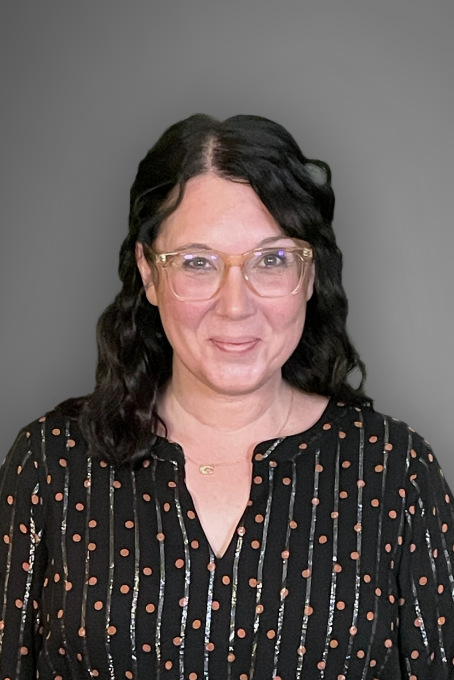 Heather Juzenas has been promoted to Vice President of Marketing and Member Services of Energy Cooperative effective immediately.  In her new role, Heather will provide leadership and oversee the Cooperative’s planning, development, and implementation of our public relations and member service strategies.       Heather joined Energy Cooperative in April 2018, as Communications Manager. In August 2021 she was promoted to Manager of Member Services overseeing both communications and member services.  Heather has a BS in education from Otterbein University and an MBA from Ashland University. During her time at the cooperative, she became a Certified Cooperative Communicator with the National Rural Electric Cooperative Association (NRECA). Heather is also a member of the Energy Cooperative and resides in Pataskala with her husband, Chris and their children, Eli and Claire.Throughout Heather’s tenure with the Cooperative, she has been actively involved and supported numerous organizations including Newark-Heath Rotary, Women’s International Network of Utility Professionals, American Gas Association, Ohio’s Electric Cooperatives Communication Association and Big Brothers Big Sisters of Licking and Perry Counties.  Juzenas stated, “I am honored and excited to lead such a dedicated group of employees who work hard for our members every day.  As our membership continues to grow, it is important we provide a level of service that differentiates us from other utilities.” Juzenas has been an integral part of the Cooperative’s succession planning and has worked hard preparing for this transition. Todd Ware, President and CEO of Energy Cooperative stated, “I am very excited to have Heather as part of my executive team.  She has continued to grow and gain a thorough understanding of the cooperative and has made many enhancements to our overall communications and member service area and I look forward to the continued contributions she will bring to the Cooperative and to my executive team.”    ***